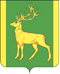 РОССИЙСКАЯ  ФЕДЕРАЦИЯИРКУТСКАЯ  ОБЛАСТЬАДМИНИСТРАЦИЯ МУНИЦИПАЛЬНОГО ОБРАЗОВАНИЯКУЙТУНСКИЙ РАЙОНП О С Т А Н О В Л Е Н И Е   «10» июня 2021 г.                                 р.п. Куйтун                               № 830-пОб утверждении Порядка оказания информационной и консультационной поддержки социально ориентированным некоммерческим организациям муниципального образования Куйтунский районВ  соответствии со ст. 15 Федерального закона от 06.10.2003г. № 131-ФЗ «Об общих принципах организации местного самоуправления в Российской Федерации», Федеральным законом от 12.01.1996 года № 7-ФЗ "О некоммерческих организациях", Федеральным законом от 19.05.1995 года № 82-ФЗ "Об общественных объединениях", Федеральным законом от 17.06.1996 года № 74-ФЗ "О национально-культурной автономии", законом Иркутской области от 08.06.2011г. № 37-ОЗ «Об областной государственной поддержке социально ориентированных некоммерческих организаций» , ст. 37,46 Устава муниципального образования Куйтунский район, администрация муниципального образования Куйтунский район П О С Т А Н О В Л Я Е Т:		1. Утвердить Порядок оказания информационной и консультационной поддержки социально ориентированным некоммерческим организациям муниципального образования Куйтунский район (Приложение 1).			2. Организационному отделу управления по правовым вопросам, работе с архивом и кадрами администрации муниципального образования Куйтунский район ( Рябикова Т.А.) 		- разместить настоящее постановление в сетевом издании «Официальный сайт муниципального образования Куйтунский район» в информационно - телекоммуникационной сети «Интернет» куйтунскийрайон.рф;		- опубликовать настоящее постановление в газете «Вестник Куйтунского  района».			3.Настоящее постановление вступает в силу со дня его подписания.			4.Контроль за исполнением настоящего постановления возложить на заместителя мэра по социальным вопросам администрации муниципального образования Куйтунский район Кравченко О.Э.		Мэр муниципального образования 		Куйтунский район 									А.П.МариПриложение 1  к постановлению администрации  муниципального  образования Куйтунский район от 10.06.2021г № 830-п_Порядок оказания информационной и консультационной поддержки социально ориентированным некоммерческим организациям муниципального образования Куйтунский район1. Общие положения	1.1. Настоящий Порядок определяет условия, виды и механизм оказания информационной и консультационной поддержки социально ориентированным некоммерческим организациям  муниципального образования Куйтунский район.	1.2. Информационная и консультационная поддержка социально ориентированным некоммерческим организациям муниципального образования Куйтунский район  (далее - СОНКО) реализуется в целях популяризации их деятельности, формирования гражданского общества в районе, повышения уровня информированности населения района о деятельности СОНКО.	1.3. Информационная и консультационная поддержка СОНКО оказывается организационным отделом управления по правовым вопросам, работе с архивом и кадрами администрации муниципального образования Куйтунский район (далее - организационный  отдел).	1.4. Финансирование мероприятий по оказанию информационной и консультационной поддержки СОНКО осуществляется в рамках муниципальной программы «Поддержка социально ориентированных некоммерческих организаций на территории муниципального образования Куйтунский район на 2020-2023 годы», утвержденной постановлением администрации муниципального образования Куйтунский район от 04.102019г. № 819-п (далее - муниципальная программа).2. Условия, виды и механизм предоставления поддержки СОНКО	2.1. Информационная и консультационная поддержка предоставляется в отношении СОНКО, осуществляющих виды деятельности, соответствующие статье 31.1 Федерального закона от 12 января 1996 года № 7-ФЗ «О некоммерческих организациях», а также целям и задачам, указанным в их учредительных документах.	2.2. Информационная поддержка СОНКО оказывается в следующих видах: 	2.2.1. Размещение информации в сетевом издании «Официальный сайт муниципального образования Куйтунский район» в информационно - телекоммуникационной сети «Интернет» куйтунскийрайон.рф  следующего содержания;	1) место расположения, график (режим работы), номера контактных телефонов, адрес электронной почты  организационного отдела;	2) сведения об основных задачах и функциях организационного отдела, доклады и обзоры информационного характера о деятельности организационного отдела в области взаимодействия с СОНКО;	3) информация о нормативных правовых актах Российской Федерации, нормативных правовых актах Иркутской области и муниципального образования Куйтунский район, регулирующих деятельность СОНКО;	4) информация о мероприятиях, проводимых в рамках реализации муниципальной программы, с участием СОНКО;	5) реестр социально ориентированных некоммерческих организаций - получателей поддержки, оказываемой муниципальным образованием Куйтунский район;	6) отчеты о ходе реализации социальных проектов СОНКО - получателей поддержки, оказываемой муниципальным образованием Куйтунский район.	2.2.2. Публикация справочных и методических материалов, направленных на развитие профессионального потенциала СОНКО путем издания брошюр, сборников, буклетов для распространения среди СОНКО.	2.2.3. Размещение информации о деятельности СОНКО в газете «Вестник Куйтунского  района».	2.2.4. Повышение уровня компетентности работников СОНКО, освещающих деятельность СОНКО, в рамках их участия в образовательных мероприятиях, организуемых муниципальным образованиям Куйтунский район, форумов, мастер-классов и иных мероприятий, направленных на повышение информированности населения района о деятельности СОНКО.	2.2.5. Осуществление электронной рассылки информационных материалов, текстов нормативных правовых актов (или их реквизитов), организационно-методических документов, регламентирующих деятельность СОНКО.	2.3. Консультационная поддержка СОНКО оказывается в виде:	1) проведения консультационной работы с представителями СОНКО:	- по вопросам взаимодействия с органами исполнительной власти местного самоуправления района;	- по вопросам подготовки и повышения уровня социальной компетентности работников и добровольцев СОНКО;	2) проведения и организации конференций, совещаний, круглых столов, семинаров, тренингов, форумов и других просветительских мероприятий по вопросам деятельности СОНКО в целях проведения разъяснительной работы, обмена опытом, выявления, обобщения и распространения лучших практик и технологий деятельности СОНКО.	2.4. Консультационная работа СОНКО проводится сотрудниками организационного отдела как в устной, так и в письменной форме.	2.4.1. При ответах на телефонные звонки и на устные обращения сотрудники организационного отдела должны подробно проинформировать обратившихся по интересующим вопросам, относящимся к деятельности СОНКО.	2.4.2. Для получения консультационной поддержки в письменной форме СОНКО направляют в адрес администрации муниципального образования Куйтунский район запрос, в котором дополнительно указывается информация: о видах деятельности СОНКО согласно уставу организации, основной государственный регистрационный номер записи о государственной регистрации (ОГРН), идентификационный номер налогоплательщика (ИНН).	В запросе излагается суть необходимой консультационной поддержки. При необходимости в подтверждение своих доводов к запросу прилагаются документы либо их копии.	Регистрации полежат все поступившие запросы СОНКО.	Запрос регистрируется в день поступления в организационный отдел управления по правовым вопросам, работе с архивом и кадрами администрации муниципального образования Куйтунский район.	Общий срок рассмотрения запроса составляет 30 календарных дней со дня его регистрации.	2.5. Ответ на запрос не дается в случае если:	- в запросе отсутствует наименование СОНКО, направившей его и (или) ее почтовый адрес, по которому должен быть направлен ответ;	- текст запроса не поддается прочтению, о чем в течение семи дней со дня регистрации запроса сообщается СОНКО, направившей такой запрос, если почтовый адрес СОНКО поддается прочтению;	- текст запроса содержит нецензурные либо оскорбительные выражения, угрозы жизни, здоровью и имуществу должностного лица организационного отдела управления по правовым вопросам, работе с архивом и кадрами администрации муниципального образования Куйтунский район, а также членов его семьи. При этом СОНКО, направившей запрос, сообщается о недопустимости злоупотребления правом.	2.6. Информационная и консультационная поддержка СОНКО может осуществляться и в иных формах, предусмотренных нормативными правовыми актами Российской Федерации,  Иркутской области и муниципального образования Куйтунский район.